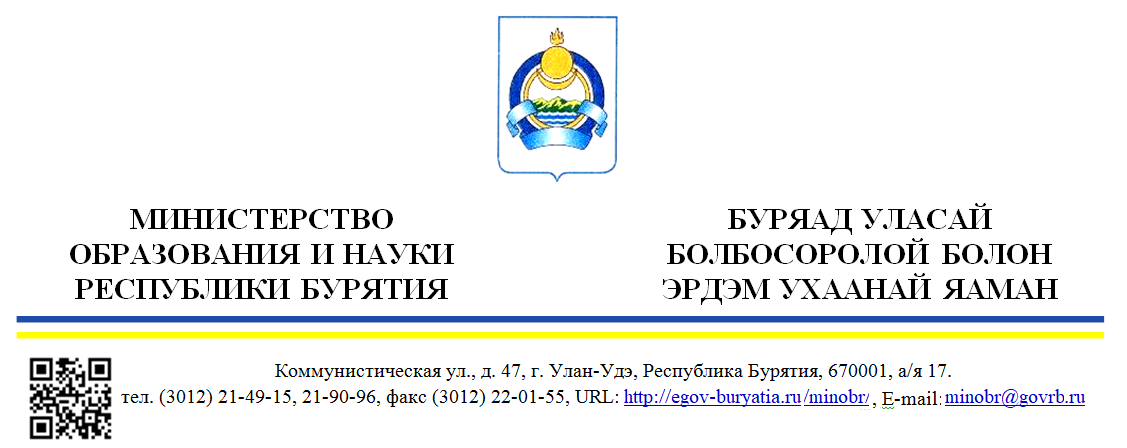 Министерство образования и науки Республики Бурятия направляет вам для информирования и принятия мер письмо Министерства здравоохранения № 360 от 02.07.2021 г. по «экстренной» вакцинации для достижения коллективного иммунитета (не менее 60 % взрослого населения).Минзравом России утверждены методические рекомендации по порядку проведения вакцинации взрослого населения против COVID-19. Согласно рекомендациям ВОЗ и Минздрава РФ, перед вакцинацией не требуется проверять наличие и количество антител на COVID-19. Вакцинация против COVID-19 проводится всем гражданам старше 18 лет, в т.ч. через 6 месяцев после перенесенного COVID-19 и через 6 месяцев ранее вакцинированным.Необходимо разместить материалы Министерства здраворохранения, пройдя по ссылке https://cloud.mail.ru/stock/jf7CKJo3qPfFR4q6N7M2nN72 на сайтах, социальных сетях образовательных организаций.Приложение: письмо Министерства здравоохранения.Жанаева Д.Д.44-26-56 № На №____________от ___________________Главам муниципальных районов и городских округов